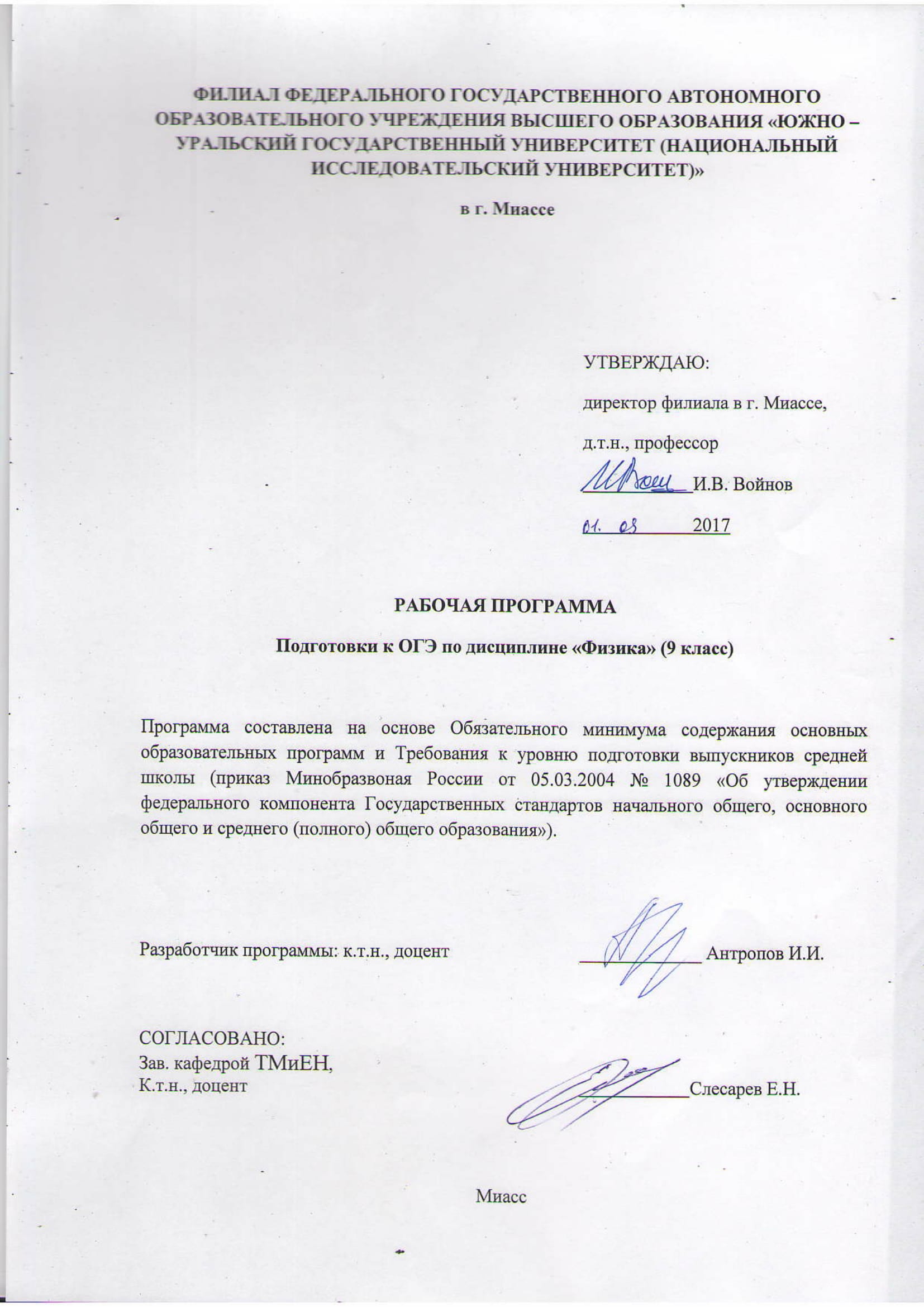 1.1. Цели и задачи курсаШкольный курс физики – системообразующий для естественно-научных предметов, поскольку физические законы, лежащие в основе мироздания, являются основой содержания курсов химии, биологии, географии и астрономии. Физика вооружает школьников научным методом познания, позволяющим получать объективные знания об окружающем мире. Цели изучения физики в основной школе:усвоение учащимися смысла основных понятий и законов физики, взаимосвязи между ними;формирование системы научных знаний о природе, ее фундаментальных законах для построения представления о физической картине мира;систематизация знаний о многообразии объектов и явлений природы, о закономерностях процессов и о законах физики для осознания возможности разумного использования достижений науки в дальнейшем развитии цивилизации;формирование убежденности в познаваемости окружающего мира и достоверности научных методов его изучения; организация экологического мышления и ценностного отношения к природе;развитие познавательных интересов и творческих способностей учащихся, а также интереса к расширению и углублению физических знаний и выбора физики как профильного предмета.Достижение целей обеспечивается решением следующих задач:знакомство учащихся с методом научного познания и методами исследования объектов и явлений природы;приобретение учащимися знаний о механических, тепловых, электромагнитных и квантовых явлениях, физических величинах, характеризующих эти явления;формирование у учащихся умений наблюдать природные явления и выполнять опыты, лабораторные работы и экспериментальные исследования с использованием измерительных приборов, широко применяемых в практической жизни;овладение учащимися такими общенаучными понятиями, как природное явление, эмпирически установленный факт, проблема, гипотеза, теоретический вывод, результат экспериментальной проверки;понимание учащимися отличий научных данных от непроверенной информации, ценности науки для удовлетворения бытовых, производственных и культурных потребностей человека.1.2.Краткое содержание дисциплины 2. Компетенции обучающегося, формируемые в результате освоения дисциплины3.Объем и виды учебной работыКурс рассчитан на 1 год. Общая трудоемкость курса составляет 64 часа (8 месяцев / 32 занятия / 64 ак. часов (1 ак. час = 45 минут).4.Содержание курса 5. Паспорт фонда оценочных средствСтруктура КИМ ЕГЭЦелью курса является подготовка к основному государственному экзамену по физике (ОГЭ). Особенностью этого экзамена является наличие не только теоретических вопросов и задач, но и практического эксперимента. Для решения одной из задач третьей части потребуется подтвердить расчеты экспериментальными измерениями или проверить достоверность высказывания опытным путем. Учащиеся должны показать хорошее освоение знаний о физических явлениях и законах природы, умение применять полученные знания на практике за весь курс основной школы (7-9 классы).Экзамен состоит из двух частей, включающих в себя 26 заданий:Часть 1: 21 задание (1–21) с кратким ответом, являющимся цифрой, последовательностью цифр или числом с указанной единицей измерения.Часть 2: 4 задания (22–26) с развернутым ответом, предполагающим подробное описание всего хода решения, а также практическое задание, в котором потребуется использование лабораторного оборудования.Длительность проведения экзамена: 180 минут (3 часа). Ученикам разрешается пользоваться непрограммируемым калькулятором и экспериментальным оборудованием – один из 7 комплектов. Минимальный тестовый балл (соответствует тройке): 10, максимальный (соответствует пятёрке) - 40.6.Учебно-методическое и информационное обеспечение дисциплины 6.1.Печатная учебно-методическая документация.а) основная литература:б) дополнительная литература:6.2.Электронная учебно-методическая документации7. Материально-техническое обеспечение дисциплиныРабочая программа курса подготовки к ЕГЭ по физике для 9 класса включает в себя разделы: механические явления, тепловые явления, оптические явления, квантовые явления, составлена на основе Федерального компонента государственного стандарта среднего (полного) общего образования по физике (базовый и профильный уровни) (приказ Минобразования России № 1089 от 05.03.2004 г.).Планируемые результаты освоения ОП ВО (компетенции)Планируемые результаты обучения по дисциплине (ЗУНы)ОПК-2 способностью выявлять естественнонаучную сущность проблем, возникающих в ходе профессиональной деятельности, привлекать для их решения соответствующий физико-математический аппаратУметь:записывать уравнения для физических величин в системе СИ; обрабатывать погрешности измерений; использовать методы адекватного физического и математического моделирования, а также применять методы физико-математического анализа к решению конкретных естественнонаучных проблем.Уметьпроводить анализ физических явлений и процессов;выбирать и использовать соответствующие теоретические зависимости для решения поставленных задач;анализировать и обрабатывать результаты измерений, которые представлены в табличной или графической форме, выбирать способы определения и анализа возникших при измерениях ошибокВладетьзнаниями для анализа физических процессов и задач;математическим аппаратом в степени, достаточной для решения физической задачи.Вид учебной работыВсего часовВид учебной работыВсего часовВид учебной работыВсего часовОбщая трудоемкость дисциплины64Аудиторные занятия64Лекции (Л)Практические занятия, семинары и (или) другие виды аудиторных занятий (ПЗ)64Вид итогового контроля (зачет)…Кодраз-дела,темыКод контро-лируемогоэлемента раздела, темыНаименование разделов курсаКоличество часов1РАЗДЕЛ. МЕХАНИЧЕСКИЕ ЯВЛЕНИЯ (задания ОГЭ по физике: 1-7, 23-26).1.1Механическое движение. Траектория. Путь. Перемещение.11.2Равномерное прямолинейное движение.11.3Скорость.11.4Ускорение.11.5Равноускоренное прямолинейное движение.11.6Свободное падение.11.7Движение по окружности.11.8Масса. Плотность вещества.11.9Сила. Сложение сил.0,51.10 Инерция. Первый закон Ньютона.0,51.11 Второй закон Ньютона.11.12 Третий закон Ньютона.11.13 Сила трения.11.14 Сила упругости.11.15 Закон всемирного тяготения. Сила тяжести.11.16 Импульс тела.11.17 Закон сохранения импульса.11.18 Механическая работа и мощность.11.19 Кинетическая энергия. Потенциальная энергия.11.20 Закон сохранения механической энергии.11.21 Простые механизмы. КПД простых механизмов.11.22Давление. Атмосферное давление.11.23Закон Паскаля.0,51.24Закон Архимеда.0,51.25Механические колебания и волны. Звук.11.26Отработка заданий ОГЭ по физике: 1-7, 23-26.22РАЗДЕЛ. ТЕПЛОВЫЕ ЯВЛЕНИЯ (задания ОГЭ по физике: 5, 9, 10, 23-26).2.1Строение вещества. Модели строения газа, жидкости и твердого тела.12.2Тепловое движение атомов и молекул. Связь температуры вещества со скоростью хаотического движения частиц. Броуновское движение. Диффузия.12.3Тепловое равновесие.12.4Внутренняя энергия. Работа и теплопередача как способы изменения внутренней энергии.12.5Виды теплопередачи: теплопроводность, конвекция, излучение.12.6Количество теплоты. Удельная теплоемкость.12.7Закон сохранения энергии в тепловых процессах.12.8Испарение и конденсация. Кипение жидкости.12.9Влажность воздуха.12.10Плавление и кристаллизация.12.11Преобразование энергии в тепловых машинах.12.12Отработка заданий ОГЭ по физике: 5, 9, 10, 23-26.23РАЗДЕЛ. ЭЛЕКТРОМАГНИТНЫЕ ЯВЛЕНИЯ (задания ОГЭ по физике: 11-17, 23-26).3.1Электризация тел.0,53.2Два вида электрических зарядов. Взаимодействие электрических зарядов.13.3Закон сохранения электрического заряда.0,53.4Электрическое поле. Действие электрического поля на электрические заряды. Проводники и диэлектрики.13.5Постоянный электрический ток. Сила тока. Напряжение.13.6Электрическое сопротивление.13.7Закон Ома для участка электрической цепи. Последовательное и параллельное соединение проводников.13.8Работа и мощность электрического тока.13.9Закон Джоуля - Ленца.13.10Опыт Эрстеда. Магнитное поле тока.13.11Взаимодействие магнитов.13.12Действие магнитного поля на проводник с током.13.13Электромагнитная индукция. Опыты Фарадея.13.14Электромагнитные колебания и волны.13.15Закон прямолинейного распространения света.13.16Закон отражения света. Плоское зеркало.0,53.17Преломление света.13.18Дисперсия света.0,53.19Линза. Фокусное расстояние линзы.13.20Глаз как оптическая система. Оптические приборы.13.21Отработка заданий ОГЭ по физике: 11-17, 23-26.24РАЗДЕЛ. КВАНТОВЫЕ ЯВЛЕНИЯ (задания ОГЭ по физике: 17, 18).4.1Радиоактивность. Альфа-, бета-, гамма-излучения.0,54.2Опыты Резерфорда. Планетарная модель атома.0,54.3Состав атомного ядра.0,54.4Ядерные реакции.0,54.5Отработка заданий ОГЭ по физике: 17, 18.24.6Пробный ОГЭ по физике 2Вид контроляПроцедуры проведения и оцениванияКритерии оцениванияЗачетКаждый вариант экзаменационной работы состоит из двух частей и включает в себя 25 заданий, различающихся формой и уровнем сложности. Порядок и содержание заданий соответствует структуре КИМ ОГЭ, описанной выше за исключением экспериментального заданияОценка «зачтено» выставляется за набранные 10 и более баллов.Кабардин О.Ф. Физика. 9кл.: Сборник тестовых заданий для подготовки к итоговой аттестации за курс основной школы / О.Ф. Кабардин.Пёрышкин А.В. Физика. 7 кл.: Учеб. для общеобразоват. учреждений – 13-е –изд.Пёрышкин А.В. Физика. 8 кл.: Учеб. для общеобразоват. учреждений – 12-е –изд.Пёрышкин А.В. Физика. 9 кл.: Учеб. для общеобразоват. учреждений / А.В. Пёрышкин, Е.М. Гутник. – 14-е –изд.Пурышева Н.С., Важеевская Н.Е., Демидова М.Ю., Камзеева Е.Е. Государственная итоговая аттестация выпускников 9 классов в новой форме. Физика.Элементарный учебник физики: в 3 томах под ред. Г.С. Ландсберга.Терновая Л.Н. Физика. Элективный курс. Подготовка к ОГЭ / Л.Н. Терновая, Е.Н. Бурцева, В.А. Пивень; под ред. В.А. Касьянова.Гольдфарб Н.И. Сборник вопросов и задач по физике.А.В. Перышкин, Н.В. Филонович, Е.М. Гутник. Программа основного общего образования. Физика. 7-9 классы. – М.: Дрофа, 2015 г.А.В. Перышкин, Е.М. Гутник. Физика. Учебник для 9 класса общеобразовательных учреждений. – М.: «Дрофа», 2014 г.О.И. Громцева. Тесты по физике. 9 класс: к учебнику А.В.Перышкина, Е.М. Гутник «Физика 9» – М., «Экзамен», 2011 г.Р.Д. Минькова, В.В. Иванова. Тетрадь для лабораторных работ по физике.О.И. Громцева. Контрольные и самостоятельные работы по физике 9 класс – М.: «Экзамен», 2015 г.А.В. Перышкин. Сборник задач по физике. 7 – 9 классы– М: «Экзамен», 2014 г.НаименованиеразработкиСсылка на информационный ресурсНаименованиересурса в электронной формеДоступность (сеть Интернет / локальная сеть; авторизованный / свободный доступ)Открытая Физика Часть 1: Механика. Механические колебания и волны, термодинамика и молекулярная физика. – Версия 2,5. Физиконhttp://www.fizika.ru  электронные учебники по физикеИнтернет / Свободный Открытая Физика Часть 2: Электродинамика. Электромагнитные колебания и волны, оптика, основы специальной теории относительности, квантовая физика, физика атомного ядра. – Версия 2,5. Физиконhttp://class-fizika.narod.ru интересные материалы к урокам физики по темам; тесты по темам; наглядные м/м пособия к урокамИнтернет / Свободный Библиотека электронных наглядных пособий 7-11 кл. - «Кирилл и Мефодий»http://fizika-class.narod.ru видеоопыты на урокахИнтернет / Свободный 1C: Школа. Физика. Библиотека наглядных пособий 7-11 кл. (2CD) -  Formoza.http://www.openclass.ru цифровые образовательные ресурсыИнтернет / Свободный Полный курс Физики XXI века: механика, термодинамика, колебания и волны, квантовая механика, оптика.www.fizportal.ru физический порталИнтернет / Свободный ФИПИhttp://www.fipi.ruМатериалы сайта ФИПИИнтернет / Свободный ВидзанятийОсновное оборудование, стенды, макеты, компьютерная техника, предустановленное программное обеспечение, используемое для различных видов занятийПрактические занятия Компьютер, принтер, мультимедийный проектор, интерактивная доска, акустические колонки